S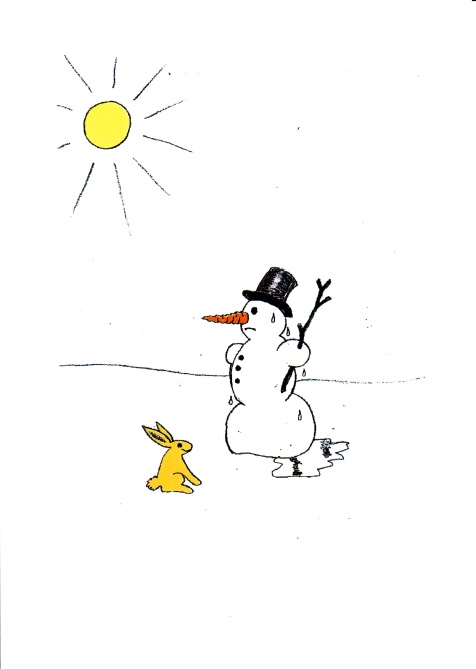 s